Vadovaudamasi Lietuvos Respublikos vietos savivaldos įstatymo 16 straipsnio 2 dalies 26 punktu, Lietuvos Respublikos valstybės ir savivaldybių turto valdymo, naudojimo ir disponavimo juo įstatymo 12 straipsnio 2 dalimi, Pagėgių savivaldybei nuosavybės teise priklausančio turto valdymo, naudojimo ir disponavimo juo tvarkos aprašo, patvirtinto Pagėgių savivaldybės tarybos 2015 m. vasario 10 d. sprendimu Nr. T-27 „Dėl Pagėgių savivaldybei nuosavybės teise priklausančio turto valdymo, naudojimo ir disponavimo juo tvarkos aprašo patvirtinimo“, 12 punktu, Pagėgių savivaldybės taryba n u s p r e n d ž i a:          1. Perimti iš Pagėgių savivaldybės socialinių paslaugų centro ilgalaikį materialųjį turtą − automobilį „Peugeot 307“, valstybinis Nr. CGD 080, inventorinis Nr. 015001, identifikavimo Nr. VF33CNFUL84682575, pagaminimo metai 2006, įsigijimo vertė – 15 311,63 Eur, likutinė vertė – 28,96 Eur. Įpareigoti Pagėgių savivaldybės socialinių paslaugų centro direktorę NijolęKovaliovą ir Pagėgių savivaldybės administracijos direktorių pasirašyti turto perdavimo – priėmimo aktą.	3. Sprendimą paskelbti Pagėgių savivaldybės interneto svetainėje www.pagegiai.lt.Šis sprendimas gali būti skundžiamas Lietuvos Respublikos administracinių bylų teisenos įstatymo nustatyta tvarka.Savivaldybės meras				            Virginijus Komskis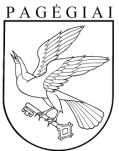 Pagėgių savivaldybės tarybasprendimasdėl automobilio „peugeot 307“ perĖMIMO IŠ pagėgių savivaldybės SOCIALINIŲ PASLAUGŲ CENTRO 2017 m. spalio 2 d. Nr. T-135Pagėgiai